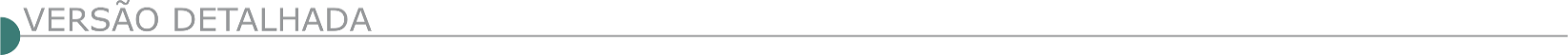 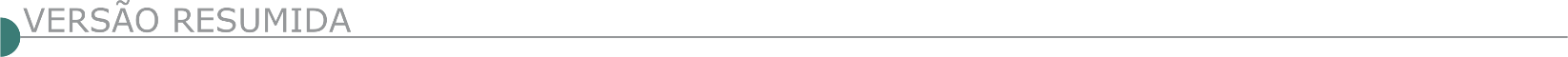 ESTADO DE MINAS GERAISARAGUARI PREFEITURA MUNICIPAL PUBLICAÇÃO DO EDITAL DE LICITAÇÃO NA MODALIDADE CONCORRÊNCIA PÚBLICA Nº 006/2022 O Município de Araguari-MG, comunica aos interessados que, fará realizar a licitação na modalidade Concorrência Pública nº 006/2022, do tipo menor preço por lote, com preço estimado, sob regime de empreitada por preço unitário, com fornecimento de mão de obra, material e equipamentos, necessários a realização dos trabalhos, visando a contratação de pessoa jurídica para prestação dos serviços de coleta tradicional/mecanizada de resíduos sólidos domiciliares, comerciais e industriais, fornecimento, instalação, manutenção e higienização de contêineres (1.000 litros), coleta seletiva e coleta, acondicionamento, tratamento por processo licenciado dos resíduos dos serviços de saúde e disposição final adequada dos rejeitos, conforme memorial descritivo, planilha orçamentária e composição de preços unitários anexos. Os envelopes contendo os documentos de habilitação e proposta deverão ser entregues no Departamento de Licitações à Rua Virgílio de Melo Franco nº 550, Centro, Araguari- MG, até às 13:00 horas do dia 25 de outubro de 2022, sendo que a abertura dos envelopes será realizada no mesmo dia e horário. As empresas interessadas em participar desta licitação poderão vistoriar o local onde será executada a obra/ serviço, mediante agendamento, em dias úteis e respeitado o horário junto à Secretaria Municipal de Serviços Urbanos e Distritais, em expediente normal da PMA, até o dia 24 (vinte e quatro) de outubro de 2022. Os horários estabelecidos neste Edital respeitarão o Horário Oficial de Brasília - DF. Mais informações pelo telefone. Mais informações pelo telefone: (34) 3690-3280.PUBLICAÇÃO DO EDITAL DE LICITAÇÃO NA MODALIDADE PREGÃO ELETRÔNICO Nº107/2022 AVISO DE EDITAL DO PREGÃO ELETRÔNICO N°:107/2022 -110/2022 Objeto: registro de preços para eventual e futura contratação de empresa de engenharia e ou Arquitetura, especializada na prestação de serviços por demanda de materiais e mão de obra para manutenção predial preventiva, corretiva e preditiva, para realização de serviços eventuais diversos em todas as instalações físicas da rede escolar municipal conforme os termos e condições constantes no projeto básico e demais anexos. Data da sessão de Disputa de preços: Dia 03/10/2022 às 13:30 horas. Local: www.licitanet.com.br. Para todas as referências de tempo será observado o horário de Brasília (DF). O Edital completo encontra-se disponível nos sites: https://araguari.mg.gov.br/licitações e www.licitanet.com.br. Maiores informações no Departamento de Licitações e Contratos, na Rua Virgílio de Melo Franco nº 550, ou pelo telefone (034) 3690-3280.BARRA LONGA PREFEITURA MUNICIPAL - TOMADA DE PREÇOS Nº 05/2022. Aviso de Licitação. Através da Presidente da Comissão Permanente de Licitação, faz tornar público que irá realizar licitação, menor preço global. OBJETO: Contratação de empresa especializada para reforma e ampliação da Escola Municipal Sebastiana Borges Albergaria, localizada na comunidade do Bonsucesso, pertencente ao município de Barra Longa. Cuja sessão de abertura de envelopes se dará em 10/10/2022 às 08:00 horas, no setor de Licitação, situado no prédio Sede da Prefeitura Municipal. O edital poderá ser retirado no site www.barralonga.mg.gov.br.TOMADA DE PREÇOS Nº 06/2022. Aviso de Licitação. Através da Presidente da Comissão Permanente de Licitação, faz tornar público que irá realizar licitação, menor preço global. OBJETO: Contratação de empresa especializada para reforma da Escola Municipal Luiz Melo Viana Sobrinho da Comunidade do Bonfim, pertencente ao município de Barra Longa. Cuja sessão de abertura de envelopes se dará em 10/10/2022 às 12:00 horas, no setor de Licitação, situado no prédio Sede da Prefeitura Municipal. O edital poderá ser retirado no site www.barralonga.mg.gov.br. TOMADA DE PREÇOS Nº 08/2022.Aviso de Licitação. Através da Presidente da Comissão Permanente de Licitação, faz tornar público que irá realizar licitação, menor preço global. OBJETO: Contratação de empresa especializada para reforma geral na Unidade Básica de Saúde, do povoado do Bonito, pertencente ao município de Barra Longa. Cuja sessão de abertura de envelopes se dará em 11/10/2022 às 08:00 horas, no setor de Licitação, situado no prédio Sede da Prefeitura Municipal. O edital poderá ser retirado no site www.barralonga.mg.gov.br. BONFIM PREFEITURA MUNICIPAL AVISO DE RETIFICAÇÃO DE EDITAL DE LICITAÇÃO CONCORRÊNCIA 007/2022 A Prefeitura Municipal de Bonfim/MG, torna público a retificação do edital do Procedimento de Licitação nº 254/2022, Concorrência 007/2022, para permissão contratual à pessoa física, habilitadas para a execução do serviço público de transporte individual de passageiros (Táxi), no Município de Bonfim. ONDE SE LÊ Data: 22/09/2022, às 14h0min - LEIA-SE: 29/09/2022 - Às 14h00mim Informações e edital na Prefeitura de Bonfim, com sede na Av. Gov. Benedito Valadares, 170, Centro - Telefax: (31) 3576-1318, e-mail licitabonfim@yahoo.com.br e site www.prefeiturabonfim.mg.gov.br. BOM JESUS DO AMPARO PREFEITURA MUNICIPAL - LICITAÇÃO Nº 061/2022 PROCESSO LICITATÓRIO Nº 117/2022 TOMADA DE PREÇO Nº 006/2022 OBJETO: Execução de recapeamento asfáltico na Rodovia Raimundo dos Santos – Rocinha, no Município de Bom Jesus do Amparo/MG, conforme Projeto Básico e suas planilhas. DATA: 03/10/2022. HORÁRIO DE BRASÍLIA: 10:00h. ENDEREÇO: PRAÇA CARDEAL MOTTA, 220, CENTRO, BOM JESUS DO AMPARO/MG. CONSULTA AO EDITAL E DIVULGAÇÃO DE INFORMAÇÕES: Site: www.bomjesusdoamparo.mg.gov.br. Telefone: (31) 3833-1222 e (31) 3833-1119. E-mail para esclarecimentos, impugnações e recursos: licitacao@bomjesusdoamparo.mg.gov.br. BORDA DA MATA PREFEITURA MUNICIPAL CONCORRÊNCIA Nº 007/2022A CPL informa que fará realizar licitação na modalidade concorrência, cujo objeto da presente licitação é a contratação de empresa especializada para execução de pavimentação em bloquetes intertravados em estrada rural do Santo Cruzeiro, com fornecimento de mão de obra, materiais, equipamentos necessários e conforme memorial de cálculo, planilha orçamentária, cronograma físico financeiro e projeto. Abertura da sessão: 17/10/2022 às 09:30. O edital está disponibilizado no site www.bordadamata.mg.gov.br. Informações (35) 3445-4900. BORDA DA MATA PREFEITURA MUNICIPAL CONCORRÊNCIA Nº 008/2022 A CPL informa que fará realizar licitação na modalidade concorrência, cujo objeto da presente licitação é a contratação de empresa especializada para execução de iluminação em estrada rural do Santo Cruzeiro, com fornecimento de mão de obra, materiais, equipamentos necessários e conforme memorial de cálculo, planilha orçamentária, cronograma físico financeiro e projeto. Abertura da sessão: 18/10/2022 às 09:00. O edital está disponibilizado no site www.bordadamata.mg.gov.br. Informações (35) 3445-4900. CONCORRÊNCIA Nº 009/2022 A CPL informa que fará realizar licitação na modalidade concorrência, cujo objeto da presente licitação é a contratação de empresa especializada para execução de pavimentação em bloquetes intertravados na estrada rural no Bairro Campo, com fornecimento de mão de obra, materiais, equipamentos necessários e conforme memorial de cálculo, planilha orçamentária, cronograma físico financeiro e projeto. Abertura da sessão: 18/10/2022 às 13:00. O edital está disponibilizado no site www.bordadamata.mg.gov.br. Informações (35) 3445-4900.CONCORRÊNCIA Nº 010/2022 A CPL informa que fará realizar licitação na modalidade concorrência, cujo objeto da presente licitação é a contratação de empresa especializada para execução de pavimentação em bloquetes intertravados nas Ruas Joaquim Losque da Silva e Vicente E. da Silveira, no Distrito do Sertãozinho, com fornecimento de mão de obra, materiais, equipamentos necessários e conforme memorial de cálculo, planilha orçamentária, cronograma físico financeiro e projeto. Abertura da sessão: 19/10/2022 às 09:00. O edital está disponibilizado no site www.bordadamata.mg.gov.br. Informações (35) 3445-4900. CABO VERDE PREFEITURA MUNICIPAL PROCESSO LICITATÓRIO Nº262/2022.TOMADA DE PREÇO Nº 019/2022.COMUNICADO A Prefeitura Municipal de Cabo Verde declara DESERTA a Tomada de Preço nº 019/2022 pela falta de interessados em participar do certame. O Processo Licitatório nº 262/2022 - Tomada de Preço nº019/2022 que teve por objeto contratação, sob regime de empreitada por preço global, de empresa especializada em construção civil, para a obra de reforma da fonte luminosa, situada na Praça da Matriz/Praça Central da Av. Oscar Ornelas, Centro, nesta Cidade, com o fornecimento de mão-deobra e materiais necessários à completa e perfeita Implantação de todos os elementos definidos no projeto. O Município de Cabo verde torna público o arquivamento do processo por inexistência de proposta.CACHOEIRA DE PAJEÚ PREFEITURA MUNICIPAL CONCORRÊNCIA Nº 001/2022 Município de Cachoeira de Pajeú/MG, Rua Afonso Pena, 14, Centro - CNPJ: 18.414.599/0001-75 - Fone: (33) 3754-1200 - PROCESSO Nº 096/2022 - CONCORRÊNCIA Nº 001/2022 - Objeto: Contratação de empresa para execução do restante da obra de construção de creche Pró-Infância tipo 1 na sede do município, conforme termo de Compromisso PAC 2 7554/2013. Abertura dia 19/10/2022 às 9h00min. Maiores informações, bem como edital completo, junto a Prefeitura Municipal de Cachoeira de Pajeú/MG, com sede na Rua Afonso Pena, 14 - Centro, pelo telefone (33) 3754-1200, e-mail: licitacaopmcp@yahoo.com.br ou site www.cachoeiradepajeu.mg.gov.br.CAMPANHA PREFEITURA MUNICIPAL PROCESSO Nº 00149/2022– MODALIDADE: CONCORRÊNCIA Nº 005/2022 Data de abertura: 17/10/2022 às 14:00. Objeto: contratação de empresa sob o regime de execução por preço global com aplicação total de mão-de-obra e materiais destinados a reforma e ampliação da Escola Benedita Roquim –Horário de funcionamento: 12:00 às 18:00 - site: www.campanha.mg.gov.br ou Rua Dr. Brandão n° 59 – Centro – Campanha – MG, Cep 37400-000 – Fone: (35) 3261-1059. CATUTI PREFEITURA MUNICIPAL TP Nº 09/2022 O Município de Catuti/MG, torna público que realizará Tomada de Preços nº 09/2022, no dia 30/09/2022, às 08h00min horas, na sede da Prefeitura de Catuti/MG, localizada na Praça Presidente Vargas, n°. 01 - Centro - CEP: 39.526-000, objetivando a contratação de empresa para execução de obras de calçamento em bloquete sextavado de vias urbanas no Distrito de Barreiro Branco, Município de Catuti/MG. O edital poderá ser solicitado na sede da Prefeitura ou pelo e-mail: catutilicitacoes@gmail.com. DIAMANTINA CONSÓRCIO INTEGRADO MULTIFINALITÁRIO DO VALE DO JEQUITINHONHA - CIM JEQUITINHONHA PROCESSO Nº 038/2022 O CIM JEQUITINHONHA. PROCESSO Nº 038/2022 – TOMADA DE PREÇOS Nº 014/2022 OBJETO: Contratação de empresa especializada para a construção de barragem de água sobre o Rio Fanado, buscando minimizar a escassez de água na região de Turmalina, conforme Convênio de Saída nº 1231001139/2020 – SEAPA/MG. Abertura: 03/10/2022 às 09:00hs. PROCESSO Nº 039/2022 – TOMADA DE PREÇOS Nº 015/2022 OBJETO: Contratação de empresa especializada para a construção de barragem de água sobre o Rio Fanado, buscando minimizar a escassez de água na região de Capelinha, conforme Convênio de Saída nº 1231001139/2020 – SEAPA/ MG. Abertura: 03/10/2022 às 14:00hs.PROCESSO Nº 040/2022 – TOMADA DE PREÇOS Nº 016/2022 OBJETO: Contratação de empresa especializada para a construção de barragem de água sobre o Rio Fanado, buscando minimizar a escassez de água na região de Angelândia, conforme Convênio de Saída nº 1231001139/2020 – SEAPA/MG. Abertura: 04/10/2022 às 09:00hs. DIVINÓPOLIS PREFEITURA MUNICIPAL AVISO DE ABERTURA DE LICITAÇÃO. PROCESSO LICITATÓRIO Nº. 300/2022, CONCORRÊNCIA PÚBLICA Nº. 29/2022Tipo menor valor, cujo objeto é contratação de empresa para execução das obras de travessia de veículos e pedestres sobre o Córrego do Bagaço, na Rua Inácio Gomes no Bairro Padre Libério no munícipio de Divinópolis. A abertura dos envelopes dar-se-á no dia 19 de outubro de 2022 às 09h:00min, na sala de licitações desta Prefeitura.O edital em seu inteiro teor estará à disposição dos interessados no site: www.divinopolis.mg.gov.br. Informações e esclarecimentos poderão ser obtidos pelos telefones (37) 3229-8127 / 3229-8128. PROCESSO LICITATÓRIO Nº. 301/2022, TOMADA DE PREÇOS Nº. 27/2022Tipo menor valor, cujo objeto é contratação de empresa especializada em obras civis, para a reforma de pisos e execução de cobertura metálica sobre o pátio na Escola Municipal Antonieta Fonseca no Município de Divinópolis-MG, com fornecimento de materiais, equipamentos e mão de obra qualificada. A abertura dos envelopes dar-se-á no dia 05 de outubro de 2022 às 09h:00min, na sala de licitações desta Prefeitura.O edital em seu inteiro teor estará à disposição dos interessados no site: www.divinopolis.mg.gov.br. Informações e esclarecimentos poderão ser obtidos pelos telefones (37) 3229-8127 / 3229-8128. Divinópolis, 15 de setembro de 2022.Jonasde Alcantara Azevedo. Presidente da Comissão de LicitaçãoPROCESSO LICITATÓRIO Nº. 324/2022, CONCORRÊNCIA PÚBLICA Nº. 34/2022Tipo menor valor, cujo objeto é contratação de empresa para a execução da 2ª etapa da obra do CMEI Proinfância tipo “1”- localizado na rua Figueira, 570, Bairro Jardinópolis, no Município de Divinópolis-MG, com fornecimento de materiais, equipamentos e mão de obra qualificada. A abertura dos envelopes dar-se-á no dia 24 de outubro de 2022 às 09h:00min, na sala de licitações desta Prefeitura.O edital em seu inteiro teor estará à disposição dos interessados no site: www.divinopolis.mg.gov.br. Informações e esclarecimentos poderão ser obtidos pelos telefones (37) 3229-8127 / 3229-8128. PROCESSO LICITATÓRIO Nº. 304/2022, CONCORRÊNCIA PÚBLICA Nº. 30/2022Tipo menor valor, cujo objeto é a contratação de empresa para execução de reforma com substituição total do telhado da Escola Municipal Professor Bahia e da Escola Municipal Dr. Sebastião Gomes Guimarães no município de Divinópolis - MG. A abertura dos envelopes dar-se-á no dia 20 de outubro de 2022 às 09h:00min, na sala de licitações desta Prefeitura.O edital em seu inteiro teor estará à disposição dos interessados no site: www.divinopolis.mg.gov.br. Informações e esclarecimentos poderão ser obtidos pelos telefones (37) 3229-8127 / 3229-8128. DOM SILVÉRIO PREFEITURA MUNICIPAL - AVISO DE REABERTURA E RETIFICAÇÃO DO EDITAL TP 002/2022A Prefeitura Municipal de Dom Silvério faz tornar pública a Reabertura e Retificação do Edital de licitação TP 002/2022, tendo por objeto: Contratação de empresa de engenharia, para execução de obras de reforma da quadra poliesportiva e construção de almoxarifado e quiosque para jogos de mesa para a Escola Municipal Nossa Senhora da Saúde, localizada à Rua José de Souza Rocha, 257, Campestre, no município de Dom Silvério, para atender aos estudantes da referida escola. Objeto da retificação: retificação do edital e nova data prevista para entrega da documentação de habilitação, propostas e abertura: 04/10/2022 às 08:30h. Informações: telefone: (31) 3857-1000. Obtenção do edital: https://domsilverio.mg.gov.br/licitacoes/editais-de-licitacao. EXTREMA PREFEITURA MUNICIPAL PROC. LICITATÓRIO Nº 000327/2022 - TOMADA DE PREÇOS Nº 000024/2022O Município de Extrema, através da Comissão Permanente de Licitação, torna público que devido a alterações na Planilha Orçamentária e no Cronograma Físico-Financeiro, reabriu o prazo e fará realizar às 09:00 horas do dia 04 de outubro de 2022, em sua sede Av. Delegado Waldemar Gomes Pinto, 1624, Bairro da Ponte Nova, a habilitação para o Processo Licitatório nº 000327/2022 na modalidade Tomada de Preços nº 000024/2022, objetivando a Contratação de empresa para fornecimento de material e mão de obra para construção da sede do Ministério Público de Minas Gerais, Extrema - MG. FELÍCIO DOS SANTOS PREFEITURA MUNICIPAL PROC. N° 084/2022 PP. N° 050/2022 Registro de preço para futura e eventual contratação de empresa especializada na prestação de serviços de engenharia, para execução de serviços na iluminação pública do município, com fornecimento de todos os materiais, ferramentas e mão de obra especializada. Abertura dos envelopes 27/09/2022 as 09:00hs, no Setor de Licitações. Retirada do edital no Site: www.feliciodossantos.mg.gov.br, Inf.: Tel:38 3523-1225. Ricardo Rocha/Prefeito Municipal.FRONTEIRA PREFEITURA MUNICIPAL AVISO - EDITAL DE LICITAÇÃOTOMADA DE PREÇOS Nº 010/2022“MENOR PREÇO GLOBAL” O prefeito municipal no uso de suas atribuições legais, torna público que receberá até às 08hrs20min do dia 03 de outubro de 2022 os envelopes de habilitação e propostas, no protocolo central, sito na Av. Minas Gerais nº 110 - Centro - Fronteira/MG, referente à Tomada de Preços nº 010/2022, objetivando a contratação de empresa especializada no ramo de engenharia para execução de obras na melhoria da Escola Municipal Poliana Ziza Ferreira, com a construção de 04 (quatro) salas de aula, conforme projeto. Edital disponível no endereço eletrônico: www.fronteira.mg.gov.br/licitacao/.GUARACIABA PREFEITURA MUNICIPAL AVISO DE LICITAÇÃO. TOMADA DE PREÇOS Nº 004/2022 - PROCESSO Nº 084/2022 Objeto: Contratação de empresa especializada para execução de obra de construção de Poço Artesiano, com reservatório de 5000 litros, na Comunidade de Ubá 02, Zona Rural do município de Guaraciaba/ MG, conforme convênio nº 1371001010/2020, firmado com a Secretaria de Estado de Meio Ambiente e Desenvolvimento Sustentável, de acordo com as especificações constantes no projeto básico, planilha orçamentária e demais documentos técnicos. Data da sessão pública: 04/10/2022 às 13:30h, horário de Brasília - DF, na Sede da Prefeitura Municipal de Guaraciaba/MG. Edital disponível em: www.guaraciaba.mg.gov.br - Maiores informações: licitacao@guaraciaba.mg.gov.br e (31) 3893-5130. AVISO DE LICITAÇÃO. TOMADA DE PREÇOS Nº 003/2022 - PROCESSO Nº 083/2022 Objeto: Contratação de empresa especializada para execução de obra de construção de Poço Artesiano, com reservatório de 5000 litros, na Comunidade de Ubá 01, Zona Rural, do município de Guaraciaba/ MG, conforme convênio nº 1371000089/2020, firmado com a Secretaria de Estado de Meio Ambiente e Desenvolvimento Sustentável, de acordo com as especificações constantes no projeto básico, planilha orçamentária e demais documentos técnicos. Data da sessão pública: 04/10/2022 às 08:30h, horário de Brasília - DF, na Sede da Prefeitura Municipal de Guaraciaba/MG. Edital disponível em: www.guaraciaba.mg.gov.br - Maiores informações: licitacao@guaraciaba.mg.gov.br e (31)3893-5130. PREFEITURA MUNICIPAL DE ITABIRINHA AVISOS DE LICITAÇÃO TOMADA DE PREÇOS Nº 11/2022 PROCESSO LICITATÓRIO Nº 040/2022 Objeto: Contratação de empresa especializada de engenharia para execução de obra de pavimentação de estradas vicinais no município de Itabirinha, conforme contrato de repasse nº 922401/2021/MAPA/CAIXA. A abertura será dia 04 de outubro de 2022, às 08h00. TOMADA DE PREÇOS Nº 12/2022 Processo Licitatório nº 41/2022 Objeto: Contratação de empresa especializada de engenharia para execução de obra de pavimentação de estradas vicinais no município de Itabirinha, conforme contrato de repasse nº 924421/2021/MDR/CAIXA. A abertura será dia 04 de outubro de 2022, às 09h00. As sessões ocorrerão no setor de Licitações, Rua Candido Bacelar, 76 - Centro - Itabirinha - MG. Os Editais encontram-se à disposição dos interessados no endereço informado, no horário de 07h00 às 13h00 e no Site Oficial do Município: www.itabirinha.mg.gov.br. Informações: licitacao@itabirinha.mg.gov.br. JOÃO MONLEVADE PREFEITURA MUNICIPAL AVISO DE LICITAÇÃO REFERENTE À CONCORRÊNCIA Nº 21/2022 O Município de João Monlevade torna pública a licitação referente à Concorrência nº 21/2022. Objeto: contratação de empresa para construção de praças nos bairros nova Aclimação e bairro Belmonte, com fornecimento de equipamentos, mão-de-obra, materiais e serviços técnicos necessários à execução do objeto, em conformidade com planilha de custos, cronograma, memorial descritivo e anexo deste edital. Data de abertura: 18/10/2022 às 08:30h. Edital disponível no site do município www.pmjm.mg.gov.br. Mais informações: (31) 3859-2525.AVISO DE LICITAÇÃO CONCORRÊNCIA 19/2022 O Município de João Monlevade torna pública a licitação referente à Concorrência 19/2022. Objeto: contratação de empresa especializada na prestação de serviços de manutenção, conservação, jardinagem e paisagismo em praças públicas do município de João Monlevade, com fornecimento de equipamentos, mão-de-obra, materiais e serviços técnicos necessários à execução do objeto, em conformidade com planilha de custos, cronograma, plano de trabalho e anexo do edital Data de abertura: 20/10/2022 às 08:30h. Edital e anexos disponíveis no site oficial do Município de João Monlevade: www.pmjm.mg.gov.br - Mais informações: (31) 3859-2525.JUIZ DE FORA PREFEITURA MUNICIPAL TOMADA DE PREÇOS N.º 007/2022 - SE OBJETO: Contratação de empresa especializada para a prestação de serviços de engenharia para a complementação das obras de construção da EMEI Parque Guaruá – DATA: 05.10.2022 – HORA: 9h30min (nove horas e trinta minutos) – LOCAL DE OBTENÇÃO DO EDITAL: O Edital completo poderá ser obtido pelos interessados na subsecretaria, em arquivo digital, mediante entrega de um pen-drive, de segunda a sexta-feira, no horário de 14:30 às 17:30 horas ou pelo endereço eletrônico https://www.pjf.mg.gov.br/secretarias/cpl/editais/outras_modalidades/2022/index.php. O edital poderá ainda ser solicitado através do link https://juizdefora.1doc.com.br/b.php?pg=wp/wp&itd=5&iagr=19121. Quaisquer dúvidas poderão ser protocoladas, assim como serão respondidas através do referido link do Plataforma Ágil – LOCAL DE REALIZAÇÃO DO PROCEDIMENTO: Subsecretaria de Licitações e Compras, situada na Av. Brasil, 2001/7º andar - Juiz de Fora - MG – PUBLICAÇÃO: Diário Oficial Eletrônico, dia 15.09.2022.TOMADA DE PREÇOS N.º 008/2022 – SOOBJETO: Prestação de serviços de engenharia para construção da rede de drenagem e novo vertedouro do lago do parque da lajinha – DATA: 04.10.2022 – HORA: 9h30min (nove horas e trinta minutos) – LOCAL DE OBTENÇÃO DO EDITAL: O Edital completo poderá ser obtido pelos interessados na subsecretaria, em arquivo digital, mediante entrega de um pen-drive, de segunda a sexta-feira, no horário de 14:30 às 17:30 horas ou pelo endereço eletrônico https://www.pjf.mg.gov.br/secretarias/cpl/editais/outras_modalidades/2022/index.php. O edital poderá ainda ser solicitado através do link https://juizdefora.1doc.com.br/b.php?pg=wp/wp&itd=5&iagr=19121. Quaisquer dúvidas poderão ser protocoladas, assim como serão respondidas através do referido link do Plataforma Ágil – LOCAL DE REALIZAÇÃO DO PROCEDIMENTO: Subsecretaria de Licitações e Compras, situada na Av. Brasil, 2001/7º andar - Juiz de Fora - MG – PUBLICAÇÃO: Diário Oficial Eletrônico, dia 15.09.2022.LAJINHA PREFEITURA MUNICIPAL PROCESSO ADMINISTRATIVO LICITATÓRIO Nº 142/2022 Torna público, que fará realizar Processo Administrativo Licitatório nº 142/2022, na modalidade Tomada de Preço nº 015/2022, prestação desserviço para construção de muro de contenção. O credenciamento e a entrega dos envelopes contendo PROPOSTA e DOCUMENTAÇÃO será as 08h00min do dia 04/10/2022, com abertura neste mesmo dia e horário, na sala de reuniões própria, na Rua Dr. Sidney Hubner França Camargo, n° 69 “A”, Centro, Lajinha/MG. Os interessados, poderão adquirir o edital e anexos, através do site www.lajinha.mg.gov.br, Demais informações no endereço acima, no horário de 13h00min às 17h00min nos dias úteis ou pelo Telefone (33) 3344-2006, responsável, Geli Eber da Silva – Presidente da CPL, em 14 setembro de 2022.LEME DO PRADO PREFEITURA MUNICIPAL TOMADA DE PREÇO 010/2022 A Prefeitura Municipal de Leme do Prado/MG torna público, que fará realizar licitação na modalidade Tomada de Preço n.º 010/2022. Objeto: contratação de empresa especializada para execução dos serviços de iluminação da pista de caminhada situada na avenida São Geraldo sede do município de Leme do Prado/MG. Entrega dos envelopes: Até as 08:30 horas do dia 03 de outubro de 2022. Aos interessados, demais informações bem como edital completo estará à disposição na sede do Município de Leme do Prado/MG, situada à Av. São Geraldo, 259, Bairro Gabriel Pereira, Link: http://cidadesmg.com.br/portaltransparencia/faces/user/outros/FRelatorioEdital.xhtml?Param=LemeDoPrado ou através dos telefones nº (33) 3764-8218 - (33) 3764-8000, em horário comercial. MANHUAÇU PREFEITURA MUNICIPAL TOMADA DE PREÇO Nº. 12/2022 Torna público que se fará realizar abertura de licitação na modalidade Tomada de Preço nº 12/2022, do tipo Menor Preço, Julgamento pelo Menor Valor Global, sob Regime de Execução por Empreitada Global, cujo objeto é a Contratação de empresa do ramo da engenharia civil para Execução da Obra de Fechamento com Alambrado e Benfeitorias no Campo de Futebol de Vila Nova, neste Município. Sessão dia 06/10/2022 às 13hs30min (protocolo dos envelopes, conforme edital). As informações inerentes a presente publicação estarão disponíveis aos interessados no setor de licitações, situada à Praça Cinco de Novembro, 381 – Centro, no horário de 09h00min às 11h00min e 13h00min às 16h00min. Através do e-maillicitacao@manhuacu.mg.gov.br ou através do site www.manhuacu.mg.gov.br. Comissão Permanente de Licitação. Manhuaçu/MG, 14 de setembro de 2022.PREFEITURA MUNICIPAL DE MATERLÂNDIA/MG AVISO DE LICITAÇÃO TOMADA DE PREÇO 0003/2022A Prefeitura Municipal de Materlândia/MG, torna público que fará realizar Processo Licitatório Nº. 0065/2022 Tomada de Preço – (SRP) nº 0003/2022. Objeto: Contratação de empresa especializada em construção civil para execução de obra de cobertura de quadra poliesportiva anexa à Escola Municipal Padre Teófilo, Município de Materlândia - MG. Abertura dia: 03/10/2022 08:00:00. Aos interessados, informação bem como Edital completo estará à disposição no website desta prefeitura (materlandia.mg.gov.br), na Prefeitura Municipal de Materlândia/ MG, situada na Praça Francelino Pereira, nº 10, Centro, ou através do telefone (33) 999986121, de 12:00 as 17:00hs, ou pelo e-mail: licitacao@materlandia.mg.gov.br. MONTES CLAROS CONSÓRCIO INTERMUNICIPAL PARA O DESENVOLVIMENTO AMBIENTAL SUSTENTÁVEL DO NORTE DE MINAS - CODANORTE PC 066/2022 TP 005/2022. Prest. serv. construção galpão e bloco administ. p Usina de Triagem Semi Mecanizada Resíduos Sólidos de Icaraí de Minas. Habilitação: 04/10/2022, 08h30min. licitacoes@codanorte.mg.gov.brwww.codanorte.mg.gov.br. NOVA SERRANA PREFEITURA MUNICIPAL - PROCESSO LICITATÓRIO Nº 220/2022, CONCORRÊNCIA Nº 006/2022.Objeto: Ampliação de blocos de salas e construção de área de práticas aquáticas da Escola Américo Ferreira no Bairro Capão Novo, no Município de Nova Serrana-MG. Entrega dos envelopes no dia 17/10/2022, às 09:30. Mais informações pelo telefone (37) 3226.9011. Nova Serrana, 14 de setembro de 2022.PAI PEDRO PREFEITURA MUNICIPAL TOMADA DE PREÇOS Nº 005/2022 A Prefeitura Municipal De Pai Pedro–MG, torna público que fará realizar TOMADA DE PREÇOS Nº 005/2022, referente ao PROCESSO Nº 0102/2022, no dia 30/09/2022 ÀS 08h30min, na sede da Prefeitura Municipal, localizada na Rua São Pedro, 518, Centro, objetivando a contratação de empresa especializada para construção da sala de vacina nesta municipalidade. Cadastramento até as 13h00min do dia 26/09/2022. O edital poderá ser adquirido na Prefeitura Municipal, no horário de 07:00h às 13:00. PEDRAS DE MARIA DA CRUZ PREFEITURA MUNICIPAL PREGÃO ELETRÔNICO Nº 009/2022. Torna público Processo Licitatório nº 083/2022 - Pregão Eletrônico nº 009/2022. Objeto: Registro de Preços para futura e eventual aquisição de materiais para fabricação de bloquetes sextavados, meios fios, sarjetas, calçadas e passeios para pavimentação de vias públicas. Abertura da Sessão Pública no dia 27/09/2022 às 09h15min. Informações, tel.: (38) 99744-2271 ou 3622-4140, site: www.portaldecompraspublicas.com.br ou e-mail: licitacao@pedrasdemariadacruz.mg.gov.br. PRESIDENTE OLEGÁRIO PREFEITURA MUNICIPAL AVISO DE LICITAÇÃO – TOMADA DE PREÇOS Nº 014/2022 Torna pública a realização do PL 139/22 TP 014/22. Obj: Contratação de empresa para finalização das obras de REFORMA DO PAIOLÃO DO PARQUE DE EXPOSIÇÕES ANTÔNIO SECUNDINO DE SÃO JOSÉ, objeto do Contrato de Repasse nº 800883/2014 - Operação nº 1018.845-81 celebrado entre o Município de Presidente Olegário e o Ministério do Turismo, por intermédio da Caixa Econômica Federal no dia 30 de setembro de 2022 às 09h00 no Setor de Licitações. Inf.3438110070. Inf: www.po.mg.gov.br e 3438110070.REDUTO PREFEITURA MUNICIPAL TOMADA DE PREÇOS Nº 012/2022 Torna público, a abertura do Processo Licitatório nº 084/2022. Objeto: Contratação de empresa especializada para execução de calçamento em bloquete sextavado, no Córrego Barra do Jaguarai e no Córrego do Arrozal no Município de Reduto/MG. Entrega dos envelopes: até o dia 30/09/2022 as 08:50 horas; Abertura: 30/09/2022 às 09:00 horas. Edital e seus anexos no Site: www.reduto.mg.gov.br. Informações pelo Tel.: 0xx (33) 3378-4155, de 08h00min às 11h00min de 13h00min às 17h00min ou pelo e-mail: licitacao@reduto.mg.gov.br, ou pessoalmente na sede Prefeitura de Reduto/MG. RESPLENDOR PREFEITURA MUNICIPAL TOMADA DE PREÇOS EDITAL Nº 5/2022 O Município de Resplendor/MG, registrado no CNPJ/MF sob o nº 18.413.161/0001-72, torna público a reabertura de procedimento licitatório na modalidade TOMADA DE PREÇOS, do tipo menor preço, sob regime de empreitada global, em conformidade com a Lei Federal nº 8.666/93 de 21 de junho de 1993 e suas alterações, mediante as condições estabelecidas no edital, para o seguinte objeto contratação de empresa especializada para conclusão da obra referente à Unidade Básica de Saúde (UBS) de tipologia T1A em módulos pré-fabricados autoportantes em sistema Light Steel Frame, em conformidade com projeto e planilha orçamentária, localizada na Rua Dois, nº 148, Distrito de Nicolândia, Município de Resplendor/MG, CEP 35.230-000, em atendimento a Secretaria Municipal de Saúde. O recebimento dos envelopes será realizado pela CPL até o dia 4/10/2022, às 09:00 horas, na sala do Setor de Licitações da Prefeitura Municipal. Informações complementares, edital e seus anexos, poderão ser obtidas no site: www.resplendor.mg.gov.br, pelo e-mail: licitacaopmresplendor@gmail.com ou à Praça Pedro Nolasco, 20 – Centro – Resplendor/MG. RESSAQUINHA PREFEITURA MUNICIPAL - PROC. 114/2022. TOMADA DE PREÇOS: 009/2022. Obj.: Contratação de empresa especializada para a Construção de refeitório, cozinha e sala na escola Antônio Furtado, na comunidade do Simão Tamm, conforme especificações técnicas, planilhas e minuta de contrato que integram ao presente Edital. Cadastramento até as 17h do dia 28/09/2022. Abertura: 09h em 03/10/2022. Info. das 12 às 17h pelo e-mail: licitacao@ressaquinha.mg.gov.br e tel. (32)3341-1259.RIO PARANAÍBA PREFEITURA MUNICIPAL CONCORRÊNCIA Nº 001/2022 Objeto: Contratação de empresa de engenharia e/ou arquitetura especializada na execução de serviços de Pavimentação Asfáltica em CBUQ em Estradas Vicinais: Rodovia MG 230/Comunidade de São João; Comunidade de São João/Comunidade de São Pedro; Rodovia MG 230/Comunidade de Pedreira; Entroncamento UFV/Campus Rio Paranaíba I/Ponte Usina; Morro do Jandir; Serra do Manezinho; Rodovia MG 230/Entrada da Propriedade do Sr. José Antônio (Estrada João Teeiro), todas localizadas na Zona Rural de Rio Paranaíba MG. Abertura: 19/10/2022 às 13 horas. Maiores informações podem ser obtidas através do e-mail licitacao@rioparanaiba.mg.gov.br. SANTA ROSA DA SERRA PREFEITURA MUNICIPAL - LICITAÇÃO NA MODALIDADE TOMADA DE PREÇOS Nº 008/2022, PROCESSO Nº254/2022Do tipo MENOR PREÇO, Empreitada Global para Contratação de Pessoa Jurídica para Prestação de Serviços e fornecimento de material para adequação de estradas vicinais, contrato de repasse OGU nº 922397/2021 – Operação 1081049-77. Abertura dia 04/10/2022 às 15:30hs. Acesso ao Edital: Portal do Município http:// www.santarosadaserra.mg.gov.br/publicações e E-mail: licitacaopmsr@yahoo.com.br (34) 3654-1259.SANTANA DO PARAÍSO PREFEITURA MUNICIPAL - AVISO DE LICITAÇÃO - CONCORRÊNCIA Nº 012/2022 Objeto: Execução dos serviços e empregos dos materiais que farão parte das obras de Drenagem Pluvial e Pavimentação do tipo intertravado com bloco sextavado de 25 x 25 cm, espessura de 8cm na rua Albertino Drumont no bairro Centro, a serem executadas na cidade de Santana do Paraíso/MG. As intervenções propostas visam à melhoria na infraestrutura do Município, visto que o mesmo necessita de vias com trafegabilidade e redes coletoras de drenagem para canalização das águas pluviais que atualmente escoam superficialmente na via pública, em quantidades e condições estabelecidas no projeto básico – anexo I. Abertura dia 21/10/2022 às 13:00 horas. Retirada do edital no endereço eletrônico: www.santanadoparaíso.mg.gov.br; Informações complementares: (31)3251-5448. Gilberto Albertino Ramos, Secretário Municipal de Obras, Serviços Urbanos e Meio Ambiente. Santana do Paraíso, 15/09/2022.SAPUCAÍ-MIRIM PREFEITURA MUNICIPAL TOMADA DE PREÇO Nº 008/2022Torna público que fará realizar no dia 05/10/2022, as 09h00min, na sala de licitações da Prefeitura Municipal, sito a Rua Vasco Gusmão Martins, nº 108, Centro, Sapucaí-Mirim - MG, a abertura do Processo Licitatório nº 240/2022, Tomada de preço nº 008/2022. Objeto: contratação de empresa para execução de construção de galpão, etapa 02, na Escola Municipal Vitruvio Marcondes Pereira, para atender a secretaria de educação no Município de Sapucaí-Mirim/MG. Edital e maiores informações: Fone (35) 3655-1005 ou no endereço supramencionado/Site www.sapucaimirim.mg.gov.br.SILVANÓPOLIS PREFEITURA MUNICIPAL AVISO DE LICITAÇÃO CONCORRÊNCIA N° 001-2022 PROCESSO ADMINISTRATIVO N° 78-2022.O Prefeito Municipal de Silvanópolis MG, Homero Brasil Filho, no uso de suas atribuições legais, faz saber que, nos termos da Lei 8.666-93, COMUNICA a abertura da CONCORRÊNCIA nº 01-2022, objetivando a Contratação de Empresa Especializada em Engenharia Civil de Ampliação e Melhorias da Rede de Distribuição de Água no Munícipio de Silvanópolis – MG. Os envelopes contendo documentação e propostas serão recebidas até as 09:00 horas do 31 de outubro de 2022. O Edital na integra encontra-se à disposição dos interessados pelo site: https://silvianopolis.mg.gov.br/ licitacoes/ ou poderão ser solicitados no e-mail: licita@silvianopolis.mg.gov.br. Tel. (35) 3451-1200. TUPACIGUARA PREFEITURA MUNICIPAL CONCORRÊNCIA PÚBLICA N º. 018/2022 O Município de Tupaciguara/MG torna público o processo licitatório nº. 111/2022, modalidade Concorrência Pública nº. 018/2022 objetivando a contratação de empresa especializada para pavimentação da Serra do Padre no Município de Tupaciguara, conforme planilha orçamentária, cronograma físico financeiro, memorial descritivo, projetos e demais anexos ao instrumento convocatório. A sessão de credenciamento e abertura de envelopes será realizada no dia 20/10/2022 às 09:00hs na sala de reuniões do Departamento de Licitação localizado no segundo piso do Centro Administrativo. A visita técnica é facultativa e poderá ser realizada a partir da última publicação do Edital até o último dia anterior à data designada para a sessão e deverá ser agendada pelo telefone 34.3281-0041. Demais informações poderão ser obtidas pelo telefone 34.3281-0009 ou pelo e-mail licitacaogestao20212024@gmail.com.Edital encontra–se disponível aos interessados no site http://www.tupaciguara.mg.gov.br, na sede do departamento e no mural, gratuitamente. VARZELÂNDIA PREFEITURA MUNICIPAL - TP Nº 30/2022 - TORNA PÚBLICO O P.L Nº 125/2022 - TP Nº 30/2022. Objeto: Contrat. de empresa especializada para execução de reforma da Escola Municipal Bertolino Ferreira (Comunidade de Betânia) em conformidade com Planilha Orçamentária, Memorial Descritivo, Cronograma Físico-Financeiro, projetos e Plantas - Cred: 30/09/2022 às 08h30min. Abert. da sessão 30/09/2022 às 08h50min - Edital disponível no site: www.varzelandia.mg.gov.br - Informações: (38) 99943-2257.TP Nº 31/2022 - A PREF. TORNA PÚBLICO O P.L Nº 126/2022 - TP Nº 31/2022. Objeto: Contrat. de empresa especializada para execução de alas de contenção para drenagem pluvial, em conformidade com Planilha Orçamentária, Memorial Descritivo, Cronograma Físico-Financeiro, projetos e Plantas - Cred: 05/10/2022 às 08h30min. Abert. da sessão 05/10/2022 às 08h50min - Edital disponível no site: www.varzelandia.mg.gov.br, Informações: (38) 99943-2257.ESTADO DA BAHIASECRETARIA DE INFRAESTRUTURA HÍDRICA E SANEAMENTO EMPRESA BAIANA DE ÁGUAS E SANEAMENTO S.A. – EMBASA - AVISO DA LICITAÇÃO Nº 110/22 A Embasa torna público que realizará a LICITAÇÃO n.º 110/22, processada de acordo com as disposições da Lei nº 13.303/2016, Lei complementar 123/2006 e Regulamento Interno de Licitações e Contratos da EMBASA. Objeto: Serviços de manutenção de sistemas distribuidor de água, coletor de esgoto e serviços comerciais de engenharia que abrangem os escritórios de Itaparica, Nazaré, Morro de São Paulo, Ituberá, Salinas da Margarida, São Roque do Paraguaçu e outras localidades pertencentes a Unidade Regional de Santo Antônio de Jesus - USA da Superintendência de Operações Sul - IS. Disputa: 10/10/22 às 14:00 horas. (Horário de BrasíliaDF). Recursos Financeiros: Próprios. O Edital e seus anexos encontram-se disponíveis para download no site http://www.licitacoes-e.com.br/. (Licitação BB nº: 962349). O cadastro da proposta deverá ser feito no site http://www.licitacoes-e.com.br/, antes da abertura da sessão pública. Informações através do e-mail: plc.esclarecimentos@embasa.ba.gov.br ou por telefone: (71) 3372-4756/4764. SECRETARIA DE INFRAESTRUTURA CONCORRÊNCIA Nº 291/2022Tipo: Menor Preço. Abertura: 24/10/2022 às 09h30min. Objeto: Melhoramento e recuperação da BA 504 /Trecho: Aramari-Alagoinhas, com extensão de 7,5 Km. Família: 07.19. CONCORRÊNCIA Nº 292/2022 Tipo: Menor Preço. Abertura: 24/102022 às 10h30min. Objeto Pavimentação em CBUQ na BA 250, trecho: Praia de Pratigi - BA 001, no município de Ituberá, extensão 19,80 km. Família: 07.19. CONCORRÊNCIA Nº 293/2022 Tipo: Menor Preço. Abertura: 24/102022 às 14h30min. Objeto Pavimentação em TSD com Capa Selante na Rodovia BA-084, trecho: Água Fria - Pataíba - Biritinga, extensão: 30,50 km. Família: 07.19. Local: Comissão Permanente de Licitação - CPL - SEINFRA, Av. Luiz Viana Filho, nº 440 - 4ª Avenida - Centro Administrativo da Bahia - Prédio Anexo - 1º andar - Ala B, Salvador-Ba. Os interessados poderão obter informações no endereço supracitado, de segunda a sexta-feira, das 8h30min às 12h e das 13h30min às 17h30min. maiores esclarecimentos no telefone (71)3115-2174, no site: www.infraestrutura.ba.gov.br e e-mail: cpl@infra.ba.gov.br. SECRETARIA DE DESENVOLVIMENTO URBANO COMPANHIA DE DESENVOLVIMENTO URBANO DO ESTADO DA BAHIA – CONDER - COMPANHIA DE DESENVOLVIMENTO URBANO DO ESTADO DA BAHIA - CONDER AVISO - LICITAÇÃO PRESENCIAL Nº 124/22 – CONDERAbertura: 11/10/2022, às 09h:30m. Objeto: CONTRATAÇÃO DE EMPRESA ESPECIALIZADA PARA EXECUÇÃO DE OBRAS DO SISTEMA VIÁRIO E DRENAGEM DA LIGAÇÃO DA AVENIDA 29 DE MARÇO A CAJAZEIRAS, LOCALIZADA NO MUNICÍPIO DE SALVADOR - BAHIA. O Edital e seus anexos estarão à disposição dos interessados no site da CONDER (http://www.conder.ba.gov.br) no campo licitações, a partir do dia 20/09/2022. AVISO - LICITAÇÃO PRESENCIAL Nº 125/22 - CONDER Abertura: 13/10/2022, às 09h:30m. Objeto: CONTRATAÇÃO DE EMPRESA ESPECIALIZADA PARA EXECUÇÃO DE OBRAS DE REQUALIFICAÇÃO URBANA E INTERVENÇÕES EM EQUIPAMENTOS PÚBLICOS EM DIVERSOS MUNICÍPIOS DO ESTADO DA BAHIA - 9ª. ETAPA - 02 (DOIS) LOTES. O Edital e seus anexos estarão à disposição dos interessados no site da CONDER (http://www.conder.ba.gov.br) no campo licitações, a partir do dia 21/09/2022. PREFEITURA MUNICIPAL DE ALAGOINHAS AVISO DE LICITAÇÃO CONCORRÊNCIA Nº 2/2022A Prefeitura Municipal de Alagoinhas/BA torna público que realizará a CONCORRÊNCIA nº 002/2022, Objeto: CONTRATAÇÃO DE EMPRESA PARA MANUTENÇÃO E CONSERVAÇÃO DE PAVIMENTO ASFÁLTICO EM CBUQ, PMF E MICROREVESTIMENTO NO MUNICÍPIO DE ALAGOINHAS-BAHIA. Recebimento de envelopes e abertura no dia 20/10/2022 às 09:00h (HORÁRIO DA BAHIA). O edital estará à disposição gratuitamente no site http://doem.org.br/ba/alagoinhas/editais. Maiores informações tel. (0xx75) 3422-8607. E-mail: licitacoes@alagoinhas.ba.gov.br.PREFEITURA MUNICIPAL DE DIAS DAVILA AVISO DE LICITAÇÃO CONCORRÊNCIA PÚBLICA Nº 2/2022 AVISO Nº 87/2022. CONCORRÊNCIA PÚBLICA Nº 02/2022. Objeto: Contratação de Empresa Especializada em Obras e Serviços de Engenharia para Requalificação das Pavimentações das Ruas e Avenidas, no município de dias d'Ávila/BA. Sessão: 20/10/2022 às 09:00h.PREFEITURA MUNICIPAL DE ITAGUAÇU DA BAHIA AVISO DE LICITAÇÃO CONCORRÊNCIA Nº 39/2022 Tipo: Menor Preço Valor Global. OBJETO: CONTRATAÇÃO DE EMPRESA ESPECIALIZA DA PARA A RECUPERAÇÃO DE ESTRADAS VICINAIS NO MUNICÍPIO DE ITAGUAÇU DA BAHIA. Abertura; 03/10/2022, as 08:00 horário local. Local: Praça José Alves de Carvalho, 15, Itaguaçu da Bahia. Edital disponível em: www.itaguacudabahia.ba.gov.br.ESTADO DO CEARÁPREFEITURA MUNICIPAL DE FORTALEZA AVISO DE LICITAÇÃO RDC PRESENCIAL Nº 62/2022 ORIGEM: Secretaria Municipal da Infraestrutura - SEINF. OBJETO: Contratação de empresa para conclusão da construção da Escola de Ensino Fundamental - EEF Residencial os Escritores, no Bairro Paupina, Município de Fortaleza - CE, de acordo com as especificações contidas neste edital e seus anexos. CRITÉRIO DE JULGAMENTO: Maior Desconto. MODO DE DISPUTA: Aberto. REGIME DE EXECUÇÃO: Empreitada Por Preço Unitário. INFORMAÇÕES IMPORTANTES: RECEBIMENTO DAS PROPOSTAS: 07/11/2022 às 09h00min. ABERTURA DAS PROPOSTAS: 07/11/2022 às 09h15min. INÍCIO DA DISPUTA: 07/11/2022 às 09h30min. FORMALIZAÇÃO DE CONSULTAS (informando o nº da licitação): Até 05 (cinco) dias úteis anteriores à data fixada para abertura das propostas. E-mail: cpl@clfor.fortaleza.ce.gov.br. fone: (085)3452-3483. REFERÊNCIA DE TEMPO: Para todas as referências de tempo será observado o horário local (Fortaleza - CE). ENDEREÇO PARA ENTREGA (PROTOCOLO) DE DOCUMENTOS: Central de Licitações da Prefeitura de Fortaleza- CLFOR - Avenida Heráclito Graça, n° 750, Centro, Fortaleza - CE, CEP. 60.140-060. HOME PAGE: compras.sepog.fortaleza.ce.gov.br. A presente licitação reger-se-á pela Lei nº 12.462, de 04 de agosto de 2011, pelo Decreto nº 7.581, de 11 de outubro de 2011 e pelos Decretos Municipais nº 13.512, de 30 de dezembro de 2014 e nº 15.126, de 28 de setembro de 2021 e pela Lei Federal n° 13.709, de 14 de agosto de 2018 (Lei Geral de Proteção de Dados Pessoais). O edital na íntegra encontra-se à disposição dos interessados para consulta na Central de Licitações | Avenida Heráclito Graça, 750, Centro, Fortaleza - CE - Fortaleza- CE, no e-compras: www.compras.sepog.fortaleza.ce.gov.br/publico/index.asp, assim como no Portal de Licitações do TCE-CE: https://licitacoes.tce.ce.gov.br/.ESTADO DO ESPÍRITO SANTO VITÓRIA CENTRAL DE LICITAÇÕES, COMPRAS E CONTRATOS AVISO DE REPUBLICAÇÃO DA CONCORRÊNCIA Nº 005/2021O Município de Vitória, por meio da Central de Licitações, Compras e Contratos, da Subsecretaria de Gestão Administrativa, torna pública a republicação da Concorrência em referência. O novo edital estará disponível no site https://portaldecompras.vitoria.es.gov.br/. PROCESSO Nº 658978/2019. ID (CIDADES): 2021.077E0600022.01.0027. OBJETO: CONTRATAÇÃO DE EMPRESA ESPECIALIZADA PARA PRESTAÇÃO DE SERVIÇOS DE COLETA SEMI-AUTOMATIZADA E MANUAL DE RESÍDUOS SÓLIDOS DO TIPO DOMICILIAR, MANIPULAÇÃO DE RESÍDUOS, COLETA DE RESÍDUOS INERTES, COLETA SELETIVA DE RESÍDUOS, DISPONIBILIZAÇÃO E MANUTENÇÃO DE CAIXAS ESTACIONÁRIAS, VARRIÇÃO MANUAL E MECANIZADA DE VIAS PÚBLICAS E LIMPEZA MECANIZADA DE PRAIA, SERVIÇOS COMPLEMENTARES DE LIMPEZA PÚBLICA, OPERAÇÃO DE TRANSBORDO DE RESÍDUOS SÓLIDOS DOMICILIARES E INERTES NO MUNICÍPIO DE VITÓRIA (ES). Início da sessão pública e abertura dos envelopes: às 14:00h do dia 20/10/2022. Local de realização da sessão pública: Sala de Licitações e Reuniões da Subsecretaria de Gestão Administrativa (SEGES/SUB-ADM), situada no Palácio Municipal Jerônimo Monteiro, Avenida Marechal Mascarenhas de Moraes, 1927, segundo piso, Bloco “B”, Bento Ferreira, Vitória/ES, CEP: 29.050-945. Informações no e-mail: rspuppim@vitoria.es.gov.br. Telefone. (27) 3382-6074. Rodolfo Souza Puppim - Presidente da Comissão Permanente de Licitação. Anckimar Pratissolli - Autoridade Competente da Central de Licitações, Compras e Contratos. João Vicente Portella Couto Neto - Assessor Especial - Central de Serviços (em exercício). Vitória-ES, 14 de setembro de 2022.ESTADO DO MATO GROSSOSANEPAR - PROCESSO: LICITACAO NO 339/22Objeto: CONTRATACAO DE SERVICOS DE DETECCAO DE VAZAMENTOS EM REDES, RAMAIS, CAVALETES E OUTROS COMPONENTES DO SISTEMA DE ABASTECIMENTO DE AGUA NO AMBITO DA GERENCIA REGIONAL TELEMACO BORBA GRTB, COM FORNECIMENTO DE MATERIAIS, CONFORME DETALHADO NOS ANEXOS DO EDITAL. Disponibilidade: 20/09/2022 a 10/10/2022	Custos dos Elementos: R$ 0,00 (por lote) - Protocolo das Propostas: 11/10/2022 às 10:00 - Abertura:11/10/2022 às 11:00 - Informações: Os Elementos estarão à disposição para consulta na Sanepar – USAQ, rua Engenheiros Rebouças 1376 – Curitiba – Paraná, das 8h15 às 11h45 e das 13h30 às 17h15, de segunda a sexta-feira, até o dia anterior à data de abertura e também para aquisição mediante o recolhimento das custas junto à Tesouraria da Unidade de Serviços de Finanças, situada no mesmo endereço, cujo horário de atendimento é das 9h às 11:45h e das 13h30 às 16h.ESTADO DO MATO GROSSO DO SULDNIT - AVISO DE LICITAÇÃO PREGÃO ELETRÔNICO Nº 364/2022 - UASG 393010 Nº PROCESSO: 50619001597202233. Objeto: Serviços de e Manutenção (Conservação/Recuperação) na Rodovia BR-359/MS; Trecho: Div. GO/MS - Front. Brasil/Bolívia (Corumbá); Subtrecho: Entr MS-306 (Fazenda Baús) - Entr MS-436 (Alcinópolis); Segmento: Km 17,10 ao km 104,90; SNV (Versão 202204A): 359BMS0040 / 359BMS0045; Extensão total: 87,80 km, sob a coordenação da Superintendência Regional DNIT/MS. Total de Itens Licitados: 1. Edital: 19/09/2022 das 08h00 às 11h30 e das 13h30 às 17h30. Endereço: Rua Antonio Maria Coelho, 3099, Jardim Dos Estados - Campo Grande/MS ou https://www.gov.br/compras/edital/393010-5-00364-2022. Entrega das Propostas: a partir de 19/09/2022 às 08h00 no site www.gov.br/compras. Abertura das Propostas: 30/09/2022 às 10h00 no site www.gov.br/compras. Informações Gerais: HOME PAGE: https://www.gov.br/dnit/pt-br - EDITAL: https://www.gov.br/dnit/ptbr/assuntos/licitacoes/superintendencias - ESCLARECIMENTOS: scl.ms@dnit.gov.br. ESTADO DO MARANHÃODNIT - SUPERINTENDÊNCIA REGIONAL NO MARANHÃO AVISO DE LICITAÇÃO PREGÃO ELETRÔNICO Nº 365/2022 - UASG 393030 Nº PROCESSO: 50615000830202209. Objeto: Contratação de empresa para Execução de Serviços de Manutenção (Conservação/Recuperação) rodoviária referente ao Plano Anual de Trabalho e Orçamento - P.A.T.O na Rodovia BR-330/MA, Trecho: Entr. BR-230/324 (Balsas) - Divisa MA/PI (Rio Parnaíba); Subtrecho: Entr. BR-230/324 (Balsas) - Entr. MA-006 (Tasso Fragoso); Segmento: km 0,00 ao km 143,00; Extensão: 143,00 km. Total de Itens Licitados: 1. Edital: 19/09/2022 das 08h00 às 12h00 e das 13h00 às 17h00. Endereço: Rua Jansen Müller, 37 Centro. Centro - São Luís/MA ou https://www.gov.br/compras/edital/393030-5-00365-2022. Entrega das Propostas: a partir de 19/09/2022 às 08h00 no site www.gov.br/compras. Abertura das Propostas: 29/09/2022 às 10h00 no site www.gov.br/compras. ESTADO DO RIO DE JANEIROSECRETARIA DE ESTADO DAS CIDADES SECRETARIA DE ESTADO DAS CIDADES COMISSÃO PERMANENTE DE - AV I S O A COMISSÃO PERMANENTE DE LICITAÇÃO DA SECRETARIA DE ESTADO DAS CIDADES, TORNA PÚBLICO QUE FARÁ REALIZAR A LICITAÇÃO ABAIXO MENCIONADA: CONCORRÊNCIA Nº CO 74/2022. TIPO: Menor Preço e regime de empreitada por Preço Unitário. DATA: 21 de outubro de 2022, às 11 horas. OBJETO: Contratação de empresa especializada para execução de obra de construção de ponte em estrutura pré-moldada de concreto protendido com cabeceiras de concreto armado estaqueada, com elaboração de projeto executivo na Alameda Brasil com Rua Impala em Belford Roxo/RJ VALOR TOTAL ESTIMADO: R$ 6.115.305,88 (seis milhões, cento e quinze mil, trezentos e cinco reais e oitenta e oito centavos). PROCESSO Nº SEI-330018/001213/2022. O Edital e seus anexos encontram-se disponíveis nos endereços eletrônicos www.cidades.rj.gov.br e www.compras.rj.gov.br e www.sei.fazenda.rj.gov.br. ESTADO DE SÃO PAULOPREFEITURA MUNICIPAL DE JUNDIAÍ SECRETARIA MUNICIPAL DE ADMINISTRAÇÃO AVISO DE LICITAÇÃO CONCORRÊNCIA Nº 6/2022 EDITAL Nº 021, DE 16 DE SETEMBRO DE 2022. CONCORRÊNCIA Nº 006/2022. ÓRGÃO: Município de Jundiaí OBJETO: Prestação de serviços de asseio e conservação predial, de parques e praças com gerenciamento interno de resíduos sólidos recicláveis e comuns, e serviços gerais, com apoio tecnológico (software e hardware) para fiscalização, acompanhamento e controle de qualidade dos serviços executados para o Município de Jundiaí. DISPONIBILIDADE DO EDITAL NA ÍNTEGRA: o edital (grátis) na íntegra, com todos os seus anexos, encontra-se disponível no "site" www.jundiai.sp.gov.br (acessar o link "Licitações/ Compra Aberta - Consulta de Licitações - Concorrência) ou mediante pagamento de R$ 10,00 (dez reais), no Paço Municipal "Nova Jundiaí", Departamento de Compras Governamentais - 4º andar - Ala Norte, de 2ª a 6ª feira, das 09:00 às 18:00 horas ENCERRAMENTO: 20 de outubro de 2022, às 09:30 horas ABERTURA: 10:00 horas do mesmo dia.PREFEITURA MUNICIPAL DE SANTO ANTÔNIO DE POSSE - CONCORRÊNCIA PÚBLICA Nº 2/2022 PROCESSO Nº 2908/2022TIPO: Menor Valor Global. OBJETO: Contratação de empresa para execução das obras de galerias pluviais, pavimentação asfáltica e sinalização viária em vários bairros - Programa Nossa Rua, conforme projeto, planilha orçamentária, cronograma físico-financeiro e memorial descritivo em anexos, com fornecimento de materiais, equipamentos e mão de obra necessária. LEGISLAÇÃO: Lei Federal nº 8.666/1.993. DATA E LOCAL PARA E N T R EG A DOS ENVELOPES PROPOSTA DE PREÇOS e DOCUMENTOS DE HABILITAÇÃO: dia 19 de outubro de 2.022 às 10:30 horas no Paço Municipal da Prefeitura de Santo Antônio de Posse, situado na Praça Chafia Chaib Baracat, nº 351, Vila Esperança em Santo Antônio de Posse - SP, CEP 13.831-024. EDITAL na íntegra: à disposição dos interessados na sede da Prefeitura, no endereço acima especificado, ou no endereço eletrônico site www.pmsaposse.sp.gov.br onde os interessados poderão retirá-lo. Publique-se.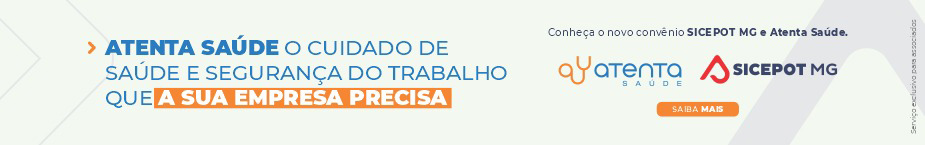  ÓRGÃO LICITANTE: SMOBIEDITAL: SMOBI 065/2022-RDC PROCESSO Nº 01-047.565/22-39Endereço: Rua dos Guajajaras, 1107 – 14° andar - Centro, Belo Horizonte - MG, 30180-105Informações: Telefone: (31) 3277-8102 - (31) 3277-5020 - Sites: www.licitacoes.caixa.gov.br e www.pbh.gov.br - E-mail cpl.sudecap@pbh.gov.br Endereço: Rua dos Guajajaras, 1107 – 14° andar - Centro, Belo Horizonte - MG, 30180-105Informações: Telefone: (31) 3277-8102 - (31) 3277-5020 - Sites: www.licitacoes.caixa.gov.br e www.pbh.gov.br - E-mail cpl.sudecap@pbh.gov.br OBJETO: obras de implantação de rede de drenagem das Ruas do Bairro Santa Maria. MODALIDADE: REGIME DIFERENCIADO DE CONTRATAÇÕES ELETRÔNICO. TIPO: MENOR PREÇO, AFERIDO DE FORMA GLOBAL. REGIME DE EXECUÇÃO: EMPREITADA POR PREÇO unitário. ORÇAMENTO ESTIMADO: NÃO SIGILOSO DATA BASE: fevereiro/2022 MODO DE DISPUTA: FECHADO OBTENÇÃO DO EDITAL: O edital e seus anexos encontram-se disponíveis para acesso dos interessados no site da PBH, no link licitações e editais (https://prefeitura.pbh.gov.br/licitacoes) e no Portal de Compras do Governo Federal (https://comprasgovernamentais.gov.br).  DATAS: RECEBIMENTO DAS PROPOSTAS EXCLUSIVAMENTE POR MEIO ELETRÔNICO: ATÉ AS 14:00 DO DIA 11/10/2022.JULGAMENTO DAS PROPOSTAS EM MEIO ELETRÔNICO: A PARTIR DAS 14:00 DO DIA 11/10/2022. O prazo de execução dos serviços OBSERVAÇÕES: CONSULTAS DE CARÁTER TÉCNICO OU LEGAL E IMPUGNAÇÕES: CONFORME ITEM 5 DO EDITAL. RECEBIMENTO DOS DOCUMENTOS DE HABILITAÇÃO: APENAS DA LICITANTE VENCEDORA, MEDIANTE CONVOCAÇÃO EM MEIO ELETRÔNICO. REFERÊNCIA DE TEMPO: HORÁRIO DE BRASÍLIA.OBSERVAÇÕES: CONSULTAS DE CARÁTER TÉCNICO OU LEGAL E IMPUGNAÇÕES: CONFORME ITEM 5 DO EDITAL. RECEBIMENTO DOS DOCUMENTOS DE HABILITAÇÃO: APENAS DA LICITANTE VENCEDORA, MEDIANTE CONVOCAÇÃO EM MEIO ELETRÔNICO. REFERÊNCIA DE TEMPO: HORÁRIO DE BRASÍLIA.ÓRGÃO LICITANTE:  MINISTÉRIO DA INFRAESTRUTURA - DNIT ÓRGÃO LICITANTE:  MINISTÉRIO DA INFRAESTRUTURA - DNIT PREGÃO ELETRÔNICO Nº 386/2022PREGÃO ELETRÔNICO Nº 386/2022Endereço: Rua Martim de Carvalho, nº 635 – 4º andar – Bairro: Santo Agostinho - Belo Horizonte – MG, fone nº (31) 3057-1551, fax (31) 3057-1550 - CEP: 30.190-094http://www.dnit.gov.br - E-mail: pregoeiro.sremg@dnit.gov.br Endereço: Www.dnit.gov.br - Belo Horizonte (MG) - Telefone: (61) 96412290 Endereço: Rua Martim de Carvalho, nº 635 – 4º andar – Bairro: Santo Agostinho - Belo Horizonte – MG, fone nº (31) 3057-1551, fax (31) 3057-1550 - CEP: 30.190-094http://www.dnit.gov.br - E-mail: pregoeiro.sremg@dnit.gov.br Endereço: Www.dnit.gov.br - Belo Horizonte (MG) - Telefone: (61) 96412290 Endereço: Rua Martim de Carvalho, nº 635 – 4º andar – Bairro: Santo Agostinho - Belo Horizonte – MG, fone nº (31) 3057-1551, fax (31) 3057-1550 - CEP: 30.190-094http://www.dnit.gov.br - E-mail: pregoeiro.sremg@dnit.gov.br Endereço: Www.dnit.gov.br - Belo Horizonte (MG) - Telefone: (61) 96412290 Endereço: Rua Martim de Carvalho, nº 635 – 4º andar – Bairro: Santo Agostinho - Belo Horizonte – MG, fone nº (31) 3057-1551, fax (31) 3057-1550 - CEP: 30.190-094http://www.dnit.gov.br - E-mail: pregoeiro.sremg@dnit.gov.br Endereço: Www.dnit.gov.br - Belo Horizonte (MG) - Telefone: (61) 96412290 OBJETO: Pregão Eletrônico - Contratação de empresa para a Execução dos Serviços Necessários de Manutenção Rodoviária (Conservação/Recuperação) na Rodovia BR-367/MG, segmento Km 64,30 ao Km 219,00, conforme condições, quantidades e exigências estabelecidas neste instrumento e seus anexos, sob a coordenação da Superintendência Regional do DNIT no Estado de Minas Gerais.OBJETO: Pregão Eletrônico - Contratação de empresa para a Execução dos Serviços Necessários de Manutenção Rodoviária (Conservação/Recuperação) na Rodovia BR-367/MG, segmento Km 64,30 ao Km 219,00, conforme condições, quantidades e exigências estabelecidas neste instrumento e seus anexos, sob a coordenação da Superintendência Regional do DNIT no Estado de Minas Gerais.DATAS: Entrega da Proposta:  a partir de 19/09/2022 às 08:00Abertura da Proposta:  em 30/09/2022 às 10:00Prazo de execução dos serviços: 24 meses.DATAS: Entrega da Proposta:  a partir de 19/09/2022 às 08:00Abertura da Proposta:  em 30/09/2022 às 10:00Prazo de execução dos serviços: 24 meses.VALORESVALORESVALORESVALORESValor Estimado da ObraCapital Social Garantia de PropostaValor do EditalR$ 73.404.800,16R$ R$ -R$ -CAPACIDADE TÉCNICA: Comprovação da Capacidade Técnico - Profissional através de atestados e/ou certidões de capacidade técnica em nome de profissional(is) de nível superior (Engenharia Civil ou equivalente), vinculado(s) permanentemente à empresa e indicado(s) como Responsável(is) Técnico(s), por execução dos serviços abaixo relacionados: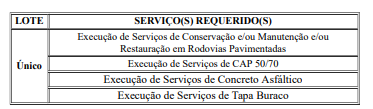 CAPACIDADE TÉCNICA: Comprovação da Capacidade Técnico - Profissional através de atestados e/ou certidões de capacidade técnica em nome de profissional(is) de nível superior (Engenharia Civil ou equivalente), vinculado(s) permanentemente à empresa e indicado(s) como Responsável(is) Técnico(s), por execução dos serviços abaixo relacionados:CAPACIDADE TÉCNICA: Comprovação da Capacidade Técnico - Profissional através de atestados e/ou certidões de capacidade técnica em nome de profissional(is) de nível superior (Engenharia Civil ou equivalente), vinculado(s) permanentemente à empresa e indicado(s) como Responsável(is) Técnico(s), por execução dos serviços abaixo relacionados:CAPACIDADE TÉCNICA: Comprovação da Capacidade Técnico - Profissional através de atestados e/ou certidões de capacidade técnica em nome de profissional(is) de nível superior (Engenharia Civil ou equivalente), vinculado(s) permanentemente à empresa e indicado(s) como Responsável(is) Técnico(s), por execução dos serviços abaixo relacionados:CAPACIDADE OPERACIONAL: Comprovação da Capacidade Técnico - Operacional da empresa através de certidão e/ou atestado, fornecido (s) por pessoa (s) jurídica (s) de direito público ou privado, a qualquer tempo, para obras rodoviárias de complexidade equivalente ou superior ao do objeto desta licitação, executados pela empresa licitante, e que comprove ter executado as parcelas de maior relevância, de acordo com os itens abaixo, elaborados conforme o disposto na Instrução Normativa DNIT nº 58, de 17 de setembro de 2021: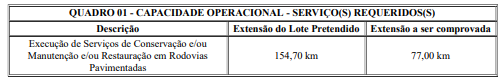 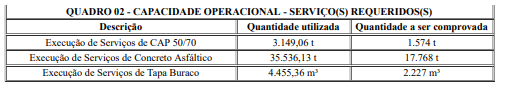 CAPACIDADE OPERACIONAL: Comprovação da Capacidade Técnico - Operacional da empresa através de certidão e/ou atestado, fornecido (s) por pessoa (s) jurídica (s) de direito público ou privado, a qualquer tempo, para obras rodoviárias de complexidade equivalente ou superior ao do objeto desta licitação, executados pela empresa licitante, e que comprove ter executado as parcelas de maior relevância, de acordo com os itens abaixo, elaborados conforme o disposto na Instrução Normativa DNIT nº 58, de 17 de setembro de 2021:CAPACIDADE OPERACIONAL: Comprovação da Capacidade Técnico - Operacional da empresa através de certidão e/ou atestado, fornecido (s) por pessoa (s) jurídica (s) de direito público ou privado, a qualquer tempo, para obras rodoviárias de complexidade equivalente ou superior ao do objeto desta licitação, executados pela empresa licitante, e que comprove ter executado as parcelas de maior relevância, de acordo com os itens abaixo, elaborados conforme o disposto na Instrução Normativa DNIT nº 58, de 17 de setembro de 2021:CAPACIDADE OPERACIONAL: Comprovação da Capacidade Técnico - Operacional da empresa através de certidão e/ou atestado, fornecido (s) por pessoa (s) jurídica (s) de direito público ou privado, a qualquer tempo, para obras rodoviárias de complexidade equivalente ou superior ao do objeto desta licitação, executados pela empresa licitante, e que comprove ter executado as parcelas de maior relevância, de acordo com os itens abaixo, elaborados conforme o disposto na Instrução Normativa DNIT nº 58, de 17 de setembro de 2021: ÍNDICES ECONÔMICOS: conforme edital.  ÍNDICES ECONÔMICOS: conforme edital.  ÍNDICES ECONÔMICOS: conforme edital.  ÍNDICES ECONÔMICOS: conforme edital. OBSERVAÇÕES: Edital a partir de: 19/09/2022 das 08:00 às 12:00 Hs e das 13:00 às 17:00 Hs - Endereço: www.dnit.gov.br - Belo Horizonte (MG) - Entrega da Proposta:  a partir de 19/09/2022 às 08:00Hs - Abertura da Proposta:  em 30/09/2022 às 10:00Hs, no endereço: www.compras.gov.br.http://www1.dnit.gov.br/editais/consulta/resumo.asp?NUMIDEdital=9212#. OBSERVAÇÕES: Edital a partir de: 19/09/2022 das 08:00 às 12:00 Hs e das 13:00 às 17:00 Hs - Endereço: www.dnit.gov.br - Belo Horizonte (MG) - Entrega da Proposta:  a partir de 19/09/2022 às 08:00Hs - Abertura da Proposta:  em 30/09/2022 às 10:00Hs, no endereço: www.compras.gov.br.http://www1.dnit.gov.br/editais/consulta/resumo.asp?NUMIDEdital=9212#. OBSERVAÇÕES: Edital a partir de: 19/09/2022 das 08:00 às 12:00 Hs e das 13:00 às 17:00 Hs - Endereço: www.dnit.gov.br - Belo Horizonte (MG) - Entrega da Proposta:  a partir de 19/09/2022 às 08:00Hs - Abertura da Proposta:  em 30/09/2022 às 10:00Hs, no endereço: www.compras.gov.br.http://www1.dnit.gov.br/editais/consulta/resumo.asp?NUMIDEdital=9212#. OBSERVAÇÕES: Edital a partir de: 19/09/2022 das 08:00 às 12:00 Hs e das 13:00 às 17:00 Hs - Endereço: www.dnit.gov.br - Belo Horizonte (MG) - Entrega da Proposta:  a partir de 19/09/2022 às 08:00Hs - Abertura da Proposta:  em 30/09/2022 às 10:00Hs, no endereço: www.compras.gov.br.http://www1.dnit.gov.br/editais/consulta/resumo.asp?NUMIDEdital=9212#. 